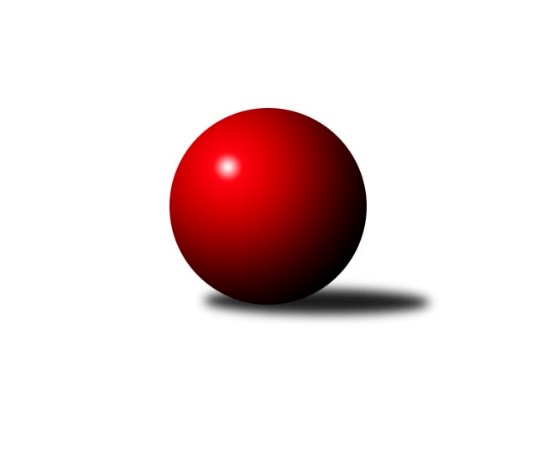 Č.5Ročník 2018/2019	17.5.2024 Jihomoravský KPD - 1.-8.místo 2018/2019Statistika 5. kolaTabulka družstev:		družstvo	záp	výh	rem	proh	skore	sety	průměr	body	plné	dorážka	chyby	1.	KK Orel Telnice	11	9	1	1	31.0 : 13.0 	(42.5 : 23.5)	1221	19	858	363	27.4	2.	TJ Sokol Husovice	11	7	2	2	29.0 : 15.0 	(36.0 : 30.0)	1216	16	858	358	31.2	3.	KK Orel Ivančice	11	6	1	4	27.0 : 17.0 	(42.5 : 23.5)	1213	13	852	361	27.4	4.	TJ Sokol Mistřín	11	5	3	3	23.0 : 21.0 	(31.0 : 35.0)	1183	13	829	354	29.7	5.	KK Mor.Slávia Brno	11	3	3	5	20.0 : 24.0 	(35.0 : 31.0)	1101	9	779	322	31.1	6.	TJ Sokol Šanov	11	3	2	6	20.0 : 24.0 	(32.5 : 33.5)	1062	8	765	298	36.1	7.	SK Podlužan Prušánky	11	2	3	6	17.0 : 27.0 	(28.0 : 38.0)	1074	7	774	300	38.9	8.	SK Kuželky Dubňany	11	1	1	9	9.0 : 35.0 	(16.5 : 49.5)	1106	3	788	318	40.5Tabulka doma:		družstvo	záp	výh	rem	proh	skore	sety	průměr	body	maximum	minimum	1.	KK Orel Telnice	5	4	0	1	14.0 : 6.0 	(21.0 : 9.0)	1204	8	1251	1165	2.	TJ Sokol Husovice	6	4	0	2	15.0 : 9.0 	(19.0 : 17.0)	1190	8	1251	1122	3.	TJ Sokol Šanov	5	3	1	1	13.0 : 7.0 	(19.0 : 11.0)	1151	7	1206	1115	4.	KK Orel Ivančice	6	3	1	2	14.0 : 10.0 	(23.5 : 12.5)	1231	7	1327	1129	5.	KK Mor.Slávia Brno	5	2	1	2	10.0 : 10.0 	(19.5 : 10.5)	1201	5	1254	1134	6.	TJ Sokol Mistřín	6	1	3	2	9.0 : 15.0 	(13.5 : 22.5)	1135	5	1262	839	7.	SK Podlužan Prušánky	6	1	2	3	11.0 : 13.0 	(19.0 : 17.0)	1192	4	1262	1106	8.	SK Kuželky Dubňany	5	1	0	4	6.0 : 14.0 	(9.5 : 20.5)	1144	2	1231	1105Tabulka venku:		družstvo	záp	výh	rem	proh	skore	sety	průměr	body	maximum	minimum	1.	KK Orel Telnice	6	5	1	0	17.0 : 7.0 	(21.5 : 14.5)	1223	11	1286	1137	2.	TJ Sokol Mistřín	5	4	0	1	14.0 : 6.0 	(17.5 : 12.5)	1192	8	1229	1158	3.	TJ Sokol Husovice	5	3	2	0	14.0 : 6.0 	(17.0 : 13.0)	1221	8	1248	1191	4.	KK Orel Ivančice	5	3	0	2	13.0 : 7.0 	(19.0 : 11.0)	1210	6	1338	1091	5.	KK Mor.Slávia Brno	6	1	2	3	10.0 : 14.0 	(15.5 : 20.5)	1084	4	1288	721	6.	SK Podlužan Prušánky	5	1	1	3	6.0 : 14.0 	(9.0 : 21.0)	1050	3	1139	892	7.	TJ Sokol Šanov	6	0	1	5	7.0 : 17.0 	(13.5 : 22.5)	1047	1	1136	752	8.	SK Kuželky Dubňany	6	0	1	5	3.0 : 21.0 	(7.0 : 29.0)	1099	1	1187	1022Tabulka podzimní části:		družstvo	záp	výh	rem	proh	skore	sety	průměr	body	doma	venku	1.	TJ Sokol Mistřín	5	3	2	0	13.0 : 7.0 	(17.0 : 13.0)	1143	8 	1 	2 	0 	2 	0 	0	2.	TJ Sokol Husovice	5	3	1	1	13.0 : 7.0 	(16.0 : 14.0)	1228	7 	1 	0 	1 	2 	1 	0	3.	KK Orel Telnice	4	3	0	1	10.0 : 6.0 	(13.5 : 10.5)	1192	6 	1 	0 	1 	2 	0 	0	4.	SK Podlužan Prušánky	6	2	2	2	12.0 : 12.0 	(19.0 : 17.0)	1074	6 	1 	1 	1 	1 	1 	1	5.	KK Mor.Slávia Brno	5	1	2	2	9.0 : 11.0 	(16.0 : 14.0)	1138	4 	1 	1 	1 	0 	1 	1	6.	TJ Sokol Šanov	4	1	1	2	8.0 : 8.0 	(13.5 : 10.5)	1105	3 	1 	0 	0 	0 	1 	2	7.	SK Kuželky Dubňany	5	1	1	3	7.0 : 13.0 	(10.5 : 19.5)	1096	3 	1 	0 	2 	0 	1 	1	8.	KK Orel Ivančice	6	1	1	4	8.0 : 16.0 	(14.5 : 21.5)	1153	3 	0 	1 	2 	1 	0 	2Tabulka jarní části:		družstvo	záp	výh	rem	proh	skore	sety	průměr	body	doma	venku	1.	KK Orel Telnice	7	6	1	0	21.0 : 7.0 	(29.0 : 13.0)	1233	13 	3 	0 	0 	3 	1 	0 	2.	KK Orel Ivančice	5	5	0	0	19.0 : 1.0 	(28.0 : 2.0)	1299	10 	3 	0 	0 	2 	0 	0 	3.	TJ Sokol Husovice	6	4	1	1	16.0 : 8.0 	(20.0 : 16.0)	1193	9 	3 	0 	1 	1 	1 	0 	4.	KK Mor.Slávia Brno	6	2	1	3	11.0 : 13.0 	(19.0 : 17.0)	1100	5 	1 	0 	1 	1 	1 	2 	5.	TJ Sokol Mistřín	6	2	1	3	10.0 : 14.0 	(14.0 : 22.0)	1201	5 	0 	1 	2 	2 	0 	1 	6.	TJ Sokol Šanov	7	2	1	4	12.0 : 16.0 	(19.0 : 23.0)	1037	5 	2 	1 	1 	0 	0 	3 	7.	SK Podlužan Prušánky	5	0	1	4	5.0 : 15.0 	(9.0 : 21.0)	1114	1 	0 	1 	2 	0 	0 	2 	8.	SK Kuželky Dubňany	6	0	0	6	2.0 : 22.0 	(6.0 : 30.0)	1122	0 	0 	0 	2 	0 	0 	4 Zisk bodů pro družstvo:		jméno hráče	družstvo	body	zápasy	v %	dílčí body	sety	v %	1.	František Hrazdíra 	KK Orel Telnice 	10	/	11	(91%)	19	/	22	(86%)	2.	Tomáš Slížek 	SK Podlužan Prušánky  	9	/	10	(90%)	16	/	20	(80%)	3.	Mirek Mikáč 	KK Orel Telnice 	9	/	11	(82%)	17.5	/	22	(80%)	4.	Filip Žažo 	KK Mor.Slávia Brno 	8	/	10	(80%)	15	/	20	(75%)	5.	Kristýna Blechová 	TJ Sokol Šanov  	8	/	10	(80%)	14.5	/	20	(73%)	6.	Martin Sedlák 	TJ Sokol Husovice 	8	/	10	(80%)	14	/	20	(70%)	7.	Ondřej Machálek 	TJ Sokol Husovice 	8	/	11	(73%)	13	/	22	(59%)	8.	Martin Maša 	KK Orel Ivančice 	7	/	7	(100%)	13	/	14	(93%)	9.	Jan Svoboda 	KK Orel Ivančice 	7	/	8	(88%)	13.5	/	16	(84%)	10.	Petr Valášek 	TJ Sokol Mistřín  	5	/	8	(63%)	9	/	16	(56%)	11.	Vojtěch Šmarda 	KK Orel Ivančice 	5	/	9	(56%)	11	/	18	(61%)	12.	Martin Šubrt 	TJ Sokol Mistřín  	5	/	9	(56%)	10	/	18	(56%)	13.	Matěj Oplt 	TJ Sokol Husovice 	5	/	10	(50%)	9	/	20	(45%)	14.	Petr Žažo 	KK Mor.Slávia Brno 	5	/	11	(45%)	12.5	/	22	(57%)	15.	Aleš Zlatník 	SK Kuželky Dubňany  	5	/	11	(45%)	9.5	/	22	(43%)	16.	Radim Tesařík 	SK Podlužan Prušánky  	4	/	11	(36%)	9	/	22	(41%)	17.	Simona Maradová 	TJ Sokol Mistřín  	4	/	11	(36%)	9	/	22	(41%)	18.	Petr Bakaj ml.	TJ Sokol Šanov  	3	/	6	(50%)	8	/	12	(67%)	19.	Josef Němeček 	KK Mor.Slávia Brno 	3	/	10	(30%)	7.5	/	20	(38%)	20.	Jan Šustr 	KK Orel Telnice 	3	/	11	(27%)	6	/	22	(27%)	21.	Aneta Sedlářová 	TJ Sokol Šanov  	2	/	3	(67%)	3	/	6	(50%)	22.	Ludvík Vašulka 	TJ Sokol Mistřín  	2	/	4	(50%)	3	/	8	(38%)	23.	Eliška Bártíková 	TJ Sokol Šanov  	2	/	6	(33%)	6	/	12	(50%)	24.	Ondřej Peterka 	KK Orel Ivančice 	1	/	1	(100%)	2	/	2	(100%)	25.	Filip Černý 	SK Kuželky Dubňany  	1	/	1	(100%)	2	/	2	(100%)	26.	Jakub Kovář 	KK Orel Ivančice 	1	/	3	(33%)	2	/	6	(33%)	27.	Libor Laca 	SK Podlužan Prušánky  	1	/	4	(25%)	2	/	8	(25%)	28.	Jaroslav Harca 	SK Kuželky Dubňany  	1	/	10	(10%)	3	/	20	(15%)	29.	Ondřej Šipl 	KK Orel Ivančice 	0	/	1	(0%)	1	/	2	(50%)	30.	Barbora Laštůvková 	KK Orel Ivančice 	0	/	1	(0%)	0	/	2	(0%)	31.	Jindřich Doležel 	KK Mor.Slávia Brno 	0	/	1	(0%)	0	/	2	(0%)	32.	Matěj Sabo 	TJ Sokol Šanov  	0	/	2	(0%)	1	/	4	(25%)	33.	Klaudie Kittlerová 	TJ Sokol Husovice 	0	/	2	(0%)	0	/	4	(0%)	34.	Martin Štrokay 	SK Podlužan Prušánky  	0	/	2	(0%)	0	/	4	(0%)	35.	David Růžička 	TJ Sokol Šanov  	0	/	2	(0%)	0	/	4	(0%)	36.	Tomáš Konečný 	KK Orel Ivančice 	0	/	3	(0%)	0	/	6	(0%)	37.	Tomáš Kubík 	SK Kuželky Dubňany  	0	/	11	(0%)	2	/	22	(9%)Průměry na kuželnách:		kuželna	průměr	plné	dorážka	chyby	výkon na hráče	1.	KK Orel Ivančice, 1-4	1197	846	350	29.8	(399.0)	2.	KK MS Brno, 1-4	1186	838	347	30.1	(395.3)	3.	Prušánky (dvoudráha), 1-2	1180	829	350	33.1	(393.6)	4.	Dubňany, 1-4	1170	823	347	36.9	(390.3)	5.	TJ Sokol Mistřín, 1-4	1161	815	345	30.0	(387.1)	6.	TJ Sokol Husovice, 1-4	1131	807	324	33.8	(377.3)	7.	Telnice, 1-2	1125	801	323	31.9	(375.1)	8.	Šanov, 1-4	1120	806	313	37.7	(373.4)Nejlepší výkony na kuželnách:KK Orel Ivančice, 1-4KK Orel Ivančice	1327	5. kolo	Martin Maša 	KK Orel Ivančice	475	4. koloKK Orel Ivančice	1307	4. kolo	Jan Svoboda 	KK Orel Ivančice	448	4. koloKK Mor.Slávia Brno	1250	0. kolo	Martin Maša 	KK Orel Ivančice	446	5. koloTJ Sokol Husovice	1248	0. kolo	Martin Maša 	KK Orel Ivančice	443	1. koloKK Orel Ivančice	1239	0. kolo	Martin Maša 	KK Orel Ivančice	443	0. koloKK Orel Ivančice	1218	1. kolo	Vojtěch Šmarda 	KK Orel Ivančice	441	5. koloSK Kuželky Dubňany 	1187	5. kolo	Jan Svoboda 	KK Orel Ivančice	440	5. koloKK Orel Ivančice	1165	0. kolo	Filip Žažo 	KK Mor.Slávia Brno	436	0. koloKK Orel Telnice	1137	0. kolo	Matěj Oplt 	TJ Sokol Husovice	422	0. koloKK Orel Ivančice	1129	0. kolo	Martin Sedlák 	TJ Sokol Husovice	422	0. koloKK MS Brno, 1-4KK Orel Telnice	1257	0. kolo	Petr Žažo 	KK Mor.Slávia Brno	456	0. koloKK Mor.Slávia Brno	1254	3. kolo	František Hrazdíra 	KK Orel Telnice	448	0. koloTJ Sokol Husovice	1239	0. kolo	Petr Žažo 	KK Mor.Slávia Brno	432	3. koloTJ Sokol Mistřín 	1229	2. kolo	Petr Valášek 	TJ Sokol Mistřín 	423	2. koloKK Mor.Slávia Brno	1219	0. kolo	Filip Žažo 	KK Mor.Slávia Brno	422	0. koloKK Mor.Slávia Brno	1203	0. kolo	Ondřej Machálek 	TJ Sokol Husovice	421	0. koloKK Mor.Slávia Brno	1196	2. kolo	Petr Žažo 	KK Mor.Slávia Brno	420	2. koloKK Mor.Slávia Brno	1134	0. kolo	Filip Žažo 	KK Mor.Slávia Brno	418	0. koloKK Orel Ivančice	1107	0. kolo	Filip Žažo 	KK Mor.Slávia Brno	417	3. koloSK Kuželky Dubňany 	1022	3. kolo	Mirek Mikáč 	KK Orel Telnice	417	0. koloPrušánky (dvoudráha), 1-2KK Orel Telnice	1270	5. kolo	Mirek Mikáč 	KK Orel Telnice	466	5. koloSK Podlužan Prušánky 	1262	5. kolo	Tomáš Slížek 	SK Podlužan Prušánky 	459	5. koloSK Podlužan Prušánky 	1235	1. kolo	Tomáš Slížek 	SK Podlužan Prušánky 	453	0. koloSK Podlužan Prušánky 	1211	0. kolo	Tomáš Slížek 	SK Podlužan Prušánky 	448	0. koloKK Mor.Slávia Brno	1199	1. kolo	Filip Žažo 	KK Mor.Slávia Brno	447	1. koloTJ Sokol Mistřín 	1197	0. kolo	Tomáš Slížek 	SK Podlužan Prušánky 	446	1. koloTJ Sokol Husovice	1191	3. kolo	Martin Sedlák 	TJ Sokol Husovice	445	3. koloSK Podlužan Prušánky 	1174	3. kolo	Radim Tesařík 	SK Podlužan Prušánky 	425	0. koloSK Podlužan Prušánky 	1166	0. kolo	František Hrazdíra 	KK Orel Telnice	425	5. koloTJ Sokol Šanov 	1121	0. kolo	Petr Valášek 	TJ Sokol Mistřín 	421	0. koloDubňany, 1-4KK Orel Ivančice	1338	2. kolo	Martin Maša 	KK Orel Ivančice	457	2. koloKK Orel Telnice	1286	4. kolo	František Hrazdíra 	KK Orel Telnice	448	4. koloSK Kuželky Dubňany 	1231	2. kolo	Vojtěch Šmarda 	KK Orel Ivančice	441	2. koloTJ Sokol Mistřín 	1158	0. kolo	Jakub Kovář 	KK Orel Ivančice	440	2. koloSK Kuželky Dubňany 	1142	4. kolo	Aleš Zlatník 	SK Kuželky Dubňany 	436	0. koloSK Podlužan Prušánky 	1139	0. kolo	Tomáš Slížek 	SK Podlužan Prušánky 	436	0. koloSK Kuželky Dubňany 	1122	0. kolo	Aleš Zlatník 	SK Kuželky Dubňany 	429	0. koloSK Kuželky Dubňany 	1119	0. kolo	Aleš Zlatník 	SK Kuželky Dubňany 	428	2. koloSK Kuželky Dubňany 	1105	0. kolo	Mirek Mikáč 	KK Orel Telnice	427	4. koloTJ Sokol Šanov 	1068	0. kolo	Petr Bakaj ml.	TJ Sokol Šanov 	420	0. koloTJ Sokol Mistřín, 1-4KK Mor.Slávia Brno	1288	5. kolo	Filip Žažo 	KK Mor.Slávia Brno	456	5. koloKK Orel Ivančice	1276	3. kolo	Petr Valášek 	TJ Sokol Mistřín 	441	1. koloTJ Sokol Mistřín 	1262	0. kolo	Jan Svoboda 	KK Orel Ivančice	441	3. koloTJ Sokol Mistřín 	1237	1. kolo	Tomáš Slížek 	SK Podlužan Prušánky 	440	0. koloTJ Sokol Mistřín 	1227	5. kolo	Aleš Zlatník 	SK Kuželky Dubňany 	439	0. koloKK Orel Telnice	1217	1. kolo	František Hrazdíra 	KK Orel Telnice	436	1. koloSK Kuželky Dubňany 	1136	0. kolo	Simona Maradová 	TJ Sokol Mistřín 	432	5. koloTJ Sokol Mistřín 	1123	3. kolo	Petr Žažo 	KK Mor.Slávia Brno	429	5. koloTJ Sokol Mistřín 	1120	0. kolo	Martin Maša 	KK Orel Ivančice	429	3. koloTJ Sokol Šanov 	1107	0. kolo	Petr Bakaj ml.	TJ Sokol Šanov 	426	0. koloTJ Sokol Husovice, 1-4TJ Sokol Husovice	1251	1. kolo	Jan Svoboda 	KK Orel Ivančice	449	0. koloKK Orel Ivančice	1238	0. kolo	Ondřej Machálek 	TJ Sokol Husovice	430	4. koloTJ Sokol Husovice	1219	0. kolo	Martin Sedlák 	TJ Sokol Husovice	430	0. koloTJ Sokol Husovice	1217	4. kolo	Vojtěch Šmarda 	KK Orel Ivančice	423	0. koloTJ Sokol Mistřín 	1184	4. kolo	Martin Sedlák 	TJ Sokol Husovice	421	1. koloTJ Sokol Husovice	1175	0. kolo	Ondřej Machálek 	TJ Sokol Husovice	419	1. koloKK Orel Telnice	1173	0. kolo	Martin Sedlák 	TJ Sokol Husovice	415	4. koloTJ Sokol Husovice	1153	0. kolo	Martin Šubrt 	TJ Sokol Mistřín 	415	4. koloTJ Sokol Husovice	1122	5. kolo	Aleš Zlatník 	SK Kuželky Dubňany 	411	1. koloSK Kuželky Dubňany 	1121	1. kolo	Ondřej Machálek 	TJ Sokol Husovice	411	0. koloTelnice, 1-2KK Orel Telnice	1251	3. kolo	František Hrazdíra 	KK Orel Telnice	461	0. koloTJ Sokol Husovice	1226	0. kolo	František Hrazdíra 	KK Orel Telnice	450	3. koloKK Orel Telnice	1215	0. kolo	Mirek Mikáč 	KK Orel Telnice	434	3. koloKK Orel Telnice	1197	0. kolo	Martin Maša 	KK Orel Ivančice	428	0. koloKK Orel Telnice	1192	2. kolo	František Hrazdíra 	KK Orel Telnice	427	0. koloKK Orel Telnice	1165	0. kolo	Petr Žažo 	KK Mor.Slávia Brno	425	0. koloTJ Sokol Šanov 	1136	3. kolo	Tomáš Slížek 	SK Podlužan Prušánky 	421	2. koloKK Orel Ivančice	1091	0. kolo	Mirek Mikáč 	KK Orel Telnice	416	0. koloSK Podlužan Prušánky 	1060	2. kolo	Kristýna Blechová 	TJ Sokol Šanov 	415	3. koloKK Mor.Slávia Brno	721	0. kolo	Mirek Mikáč 	KK Orel Telnice	415	0. koloŠanov, 1-4TJ Sokol Šanov 	1206	2. kolo	Aleš Zlatník 	SK Kuželky Dubňany 	433	0. koloTJ Sokol Husovice	1203	2. kolo	Petr Bakaj ml.	TJ Sokol Šanov 	427	4. koloTJ Sokol Mistřín 	1194	0. kolo	Eliška Bártíková 	TJ Sokol Šanov 	416	0. koloTJ Sokol Šanov 	1181	0. kolo	Petr Bakaj ml.	TJ Sokol Šanov 	415	0. koloTJ Sokol Šanov 	1131	4. kolo	Kristýna Blechová 	TJ Sokol Šanov 	415	0. koloTJ Sokol Šanov 	1123	0. kolo	Martin Sedlák 	TJ Sokol Husovice	413	2. koloTJ Sokol Šanov 	1115	0. kolo	Kristýna Blechová 	TJ Sokol Šanov 	412	2. koloSK Kuželky Dubňany 	1091	0. kolo	Martin Šubrt 	TJ Sokol Mistřín 	411	0. koloKK Mor.Slávia Brno	1067	4. kolo	Petr Bakaj ml.	TJ Sokol Šanov 	411	2. koloSK Podlužan Prušánky 	892	0. kolo	Kristýna Blechová 	TJ Sokol Šanov 	407	0. koloČetnost výsledků:	4.0 : 0.0	7x	3.0 : 1.0	12x	2.0 : 2.0	8x	1.0 : 3.0	12x	0.0 : 4.0	5x